                       Social-Emotional (Emotion Regulation)  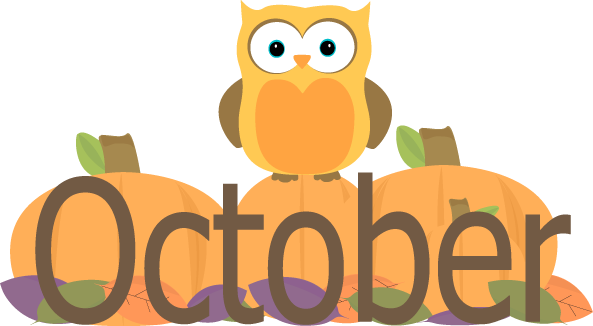 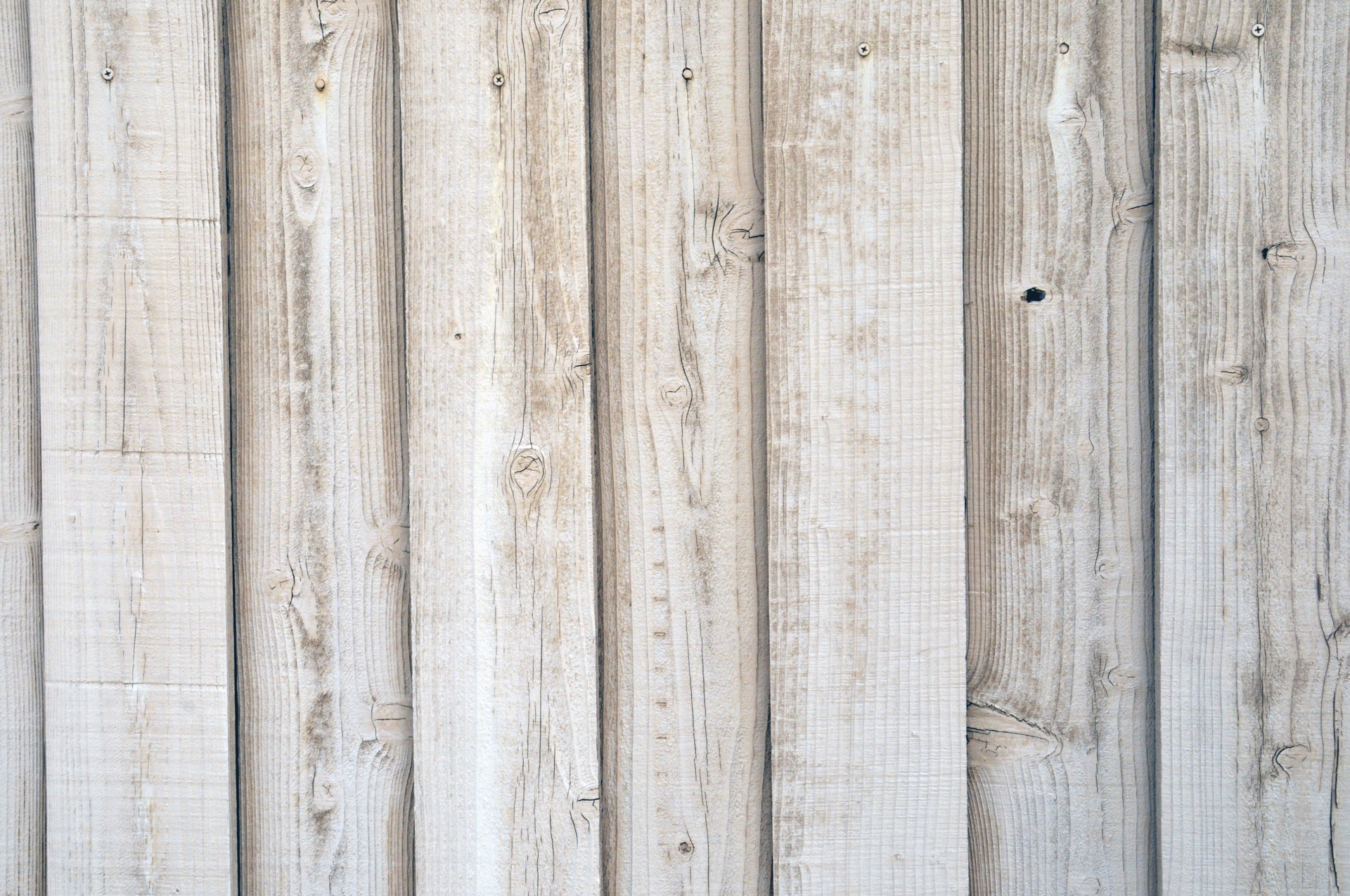 Asking teacher to help say good bye to parent at drop offEstablishing daily care routine to help regulate mood